HÀ KHẨU – MÔNG TỰ – ĐẠI LÝ – LỆ GIANG – SHANGRILA
Hà Nội – Hà Khẩu – Thành cổ Đại Lý – Thành Cổ Lệ Giang – Núi tuyết Ngọc Long – Bạch Thủy Hà – Shangrila – Tu viện Tùng Tán Lâm – Công viên Phổ Đạt Thổ  Thời gian: 6 ngày 5 đêmPhương tiện : Ô tô + 2 chặng tàu cao tốcLệ Giang là cố đô của vương quốc Naxi, cao 2.410 mét so với mực nước biển và nằm trên Cao nguyên Tây Bắc Vân Nam ở miền Tây Nam Trung Hoa. Tọa lạc dọc theo tuyến thương mại quan trọng mà trước đây là một phần của Con đường Tơ lụa từ Vân Nam qua Tây Tạng, Côn Minh - thành phố mùa xuân bạt ngàn hoa nở. Nếu bạn đã từng xem và ấn tượng với bộ phim truyền hình Trung Quốc “ ánh sáng tình yêu”. Du khách luôn ao ước một lần được đến Lệ Giang; để được nghe kể truyền thuyết tình yêu của người dân tộc Nạp Tây, để tới quán bar “ Nhất Mễ Dương Quang” thưởng thức một ly cocktail “Thiên trường địa cửu”, để một lần trèo lên đỉnh Ngọc Long tuyết sơn hùng vĩ, đứng chênh vênh bên bờ vực Tình Nhân....Thần bí thung lũng "bất tử" Shangri-La  . Shangri-La nằm trong một cao nguyên cao hơn 3.300m so với mực nước biển, bao quanh bởi những ngọn đồi xanh tươi tốt, hồ nước tuyệt đẹp, không khí trong lành. Đây là nơi sinh sống chủ yếu của một bộ phận không nhỏ những người Tây Tạng, nơi tọa lạc của rất nhiều danh thắng, đền chùa, tu viện Phật giáo… Shangri-La còn nổi tiếng với công viên quốc gia Pudacuo. Đây là khu vực rộng khoảng 1.300km2 và là công viên quốc gia đầu tiên ở Trung Quốc.       ĐIỂM ĐẶC SẮCNO SHOPPING03 ĐÊM LỆ GIANG – Khám phá thành cổ Lệ Giang thơ mộngTrải nghiệm tàu cao tốc 300km/h chặng Mông Tự - Đại Lý; Lệ Giang – Côn MinhTrải nghiệm Núi tuyết Ngọc Long quanh năm bao phủ bởi tuyết, dưới chân núi tuyết là thung lũng Lam Nguyệt có màu xanh độc đáo, uốn lượn“Đi về nơi có gió” ở Đại Lý các địa điểm checkin hot nhất Đi tìm “Đường chân trời đã mất” ở Shangrila, nơi đất và trời hòa vào làm mộtLịch trình thông minh, tiết kiệm thời gianLICH TRÌNH CHI TIẾT Tùy điều kiện thực tế trình tự tham quan có thể thay đổi nhưng vẫn bảo đảm đầy đủ điểm tham quan  trong chương trình.GIÁ TRỌN GÓI : VNĐ/KHÁCH(Giá áp dụng cho đoàn ghép khách lẻ từ 40 người trở lên)DỊCH VỤ BAO GỒMVisa đoàn xuất nhập cảnh Trung Quốc.Vé tàu cao tốc hạng 2 : Mông Tự - Đại Lý ; Lệ Giang – Côn MinhCác bữa ăn theo chương trình (mức ăn 40 NDT/bữa) Xe thăm quan điều hoà theo chương trình.Hướng dẫn viên đi theo đoàn suốt tuyến từ Việt Nam + Hướng dẫn viên bản địaKhách sạn tiêu chuẩn 4* địa phương (tiêu chuẩn 2 người một phòng DBL/TWN). Nếu khách đi lẻ mà không có người cùng giới trong đoàn để ghép chung, thì quý khách sẽ ở phòng đơn và chịu phụ phí hoặc nếu ở 3 người một phòng sẽ ở phòng Twn/Dbl + 1 Extra bed, vì phòng Trip không có nhiều, tùy từng khách sạn.Vé 1 lượt các điểm thăm quan trong chương trìnhBảo hiểm du lịch theo quy định mức 200.000.000vnđ/Vụ (cho bảo hiểm do tai nạn rủi ro, không bảo hiểm cho các loại bệnh vốn có)Nước uống 01 chai/ngày/người.Quà tặng từ công tyDỊCH VỤ KHÔNG BAO GỒMChi phí làm hộ chiếu.Phụ thu phòng đơn Visa Trung Quốc dán hộ chiếuChi phí làm visa tái nhập cảnh Việt Nam đối với khách Việt kiều, ngoại kiều.Hành lý quá cước trên các chuyến bay.Các chi phí cá nhân như điện thoại, Internet, giặt ủi, thức ăn nước uống trong phòng KSCác dịch vụ sản phẩm không đề cập trong chương trình. Phí xe điện Bạch Thủy Hà : 50 NDT/KháchVé cáp treo to lên đỉnh núi tuyết Ngọc Long độ cao 4500m, show diễnTiền TIP cho hướng dẫn viên, lái xe, local guide 5$/ngày/ngườiThuế VATTRẺ EM (TÍNH THEO NGÀY SINH)Từ dưới 02 tuổi: 20% giá tour ( ngủ chung giường với người lớn ) Từ 02 tuổi đến dưới 11 tuổi: 85% giá tour ( ngủ chung giường với người lớn ) Từ 11 tuổi trở lên: bằng giá người lớn.LƯU Ý KHÁCHộ chiếu quy định phải còn thời hạn trên 06 tháng tính đến ngày kết thúc Tour du lịch, thông tin trong hộ chiếu phải rõ ràng & chính xác (tên, ngày, tháng, năm sinh, số hộ chiếu...) và đảm bảo đầy đủ số trang, không rách rời, chắp vá, tẩy xóa, có vết bẩn, nhòe thông tin hoặc các vấn đề khác.... Chương trình tham quan có thể thay đổi thứ tự lịch trình để phù hợp với tình hình giao thông, thời tiết, nhưng vẫn đảm bảo đủ điểm tham quan.Đối với trường hợp khách làm phẫu thuật thẩm mỹ khuôn mặt, khuyến cáo khách nên làm lại hộ chiếu. Trường hợp khách không làm lại hộ chiếu công ty sẽ không chịu trách nhiệm về vấn đề xuất nhập cảnh của khách. Mọi chi phí về hủy phạt dịch vụ khách hàng sẽ phải tự chịu trách nhiệm.Không nhận khách có thai từ 05 tháng trở lên tham gia các tour nước ngoài vì lý do an toàn cho khách hàng (Khách khi đăng ký tour có trách nhiệm thông báo cho nhân viên Công ty khi có thành viên trong gia đình đang mang thai, Công ty sẽ không chịu trách nhiệm khi khách hàng không thông báo).Trường hợp Quý khách không được xuất cảnh và nhập cảnh vì lý do cá nhân (như hình ảnh, thông tin giấy tờ trong bản gốc bị mờ, không rõ ràng, passport hết hạn, không đúng quy định,…) Công ty sẽ không chịu trách nhiệm và sẽ không hoàn trả tiền tour. HDV Công ty sẽ hỗ trợ và tìm biện pháp giải quyết tốt nhất cho Quý khách, mọi chi phí phát sinh do khách hàng chi trả.Công ty sẽ không chịu trách nhiệm bảo đảm các điểm tham quan, bồi thường những chi phí phát sinh trong các trường hợp sau: Xảy ra thiên tai: bão lụt, hạn hán, động đất, khủng bố, biểu tình, …Sự cố về hàng không: trục trặc kỹ thuật, an ninh, dời, hủy, hoãn hoặc thay đổi giờ chuyến bay,….Thiệt hại do sự chậm trễ của các thành viên trong đoàn.Quý khách là Việt kiều hay ngoại kiều nếu cần phải làm visa tái nhập Việt Nam xin đem theo 2 tấm hình 4x6 cm. Nếu Quý khách nhập cảnh Việt Nam bằng visa rời, vui lòng mang theo visa và tờ khai xuất nhập cảnh khi đi tour.Trường hợp khách quốc tịch nước ngoài có thị thực Việt Nam giá trị 1 lần, vui lòng đóng thêm phí làm visa tái nhập Việt Nam 1,100,000VNĐ/khách và mang theo visa rời + 2 tấm ảnh 4x6 phông nền trắng để làm thủ tục hải quan khi về nướcKhách chỉ mang thẻ xanh (thẻ tạm trú tại nước ngoài) và không có hộ chiếu VN còn hiệu lực thì không đăng ký sang nước thứ ba.Giá tính cho trẻ em ngủ chung giường với bố mẹ, nếu Quý khách có yêu cầu ngủ riêng cho trẻ em vui lòng thanh toán 100% giá tour.Trong trường hợp chỉ có 1 khách (người lớn) đi với 1 trẻ em dưới 11 tuổi (không có chế độ giường riêng), Quý khách vui lòng thanh toán theo giá người lớn để bé có chế độ giường riêng.Giá áp dụng cho khách hàng từ trên 11 tuổi đến 69 tuổi, từ 70 tuổi trở lên sẽ đóng thêm chênh lệch cho mức phí bảo hiểm cao cấp, từ 75 tuổi trở lên yêu cầu phải có giấy chứng nhận đầy đủ sức khỏe để đi du lịch nước ngoài của cơ quan y tế có thẩm quyền cấp và phải có người thân khỏe mạnh dưới 60 tuổi đi cùng.Do tính chất là đoàn ghép khách lẻ, Công ty sẽ có trách nhiệm thu nhận khách cho đủ đoàn (từ 15 khách người lớn trở lên) thì đoàn sẽ khởi hành đúng lịch trình. Nếu số lượng đoàn dưới 15 khách, Công ty sẽ thông báo cho khách và sẽ thỏa thuận lại ngày khởi hành mới, hoặc hoàn trả lại toàn bộ số tiền cho khách đã thanh toán trước đó nếu ngày khởi hành mới không phù hợp với lịch của Quý khách.Suốt hành trình quý khách không được tự ý rời đoàn. Nếu quý khách có người nhà tại nước sở tại muốn đi theo chương trình, vui lòng liên hệ với công ty du lịch trước khi khởi hành.THỦ TỤC XIN VISAScan ngay ngắn hộ chiếu, không vướng ngoại cảnh, định dạng JPG File mềm ảnh 4*6 nền trắng , áo có màu ( Không Được mặc áo có màu trắng ), hở tai, hở trán, không đeo kính, định dạng JPGThông tin Nghề nghiệp hiện tạiĐối với trẻ em dưới 18 tuổi (Chưa qua SN), ngoài hộ chiếu và ảnh thì phải bổ sung thêm scan Giấy khai sinh và khi nhập cảnh phải mang theo GKS bản sao có dấu đỏ + giấy ủy quyền (Nếu không đi cùng bố mẹ) để làm thủ tục xuất nhập cảnh.TÓM TẮT HÀNH TRÌNH TÓM TẮT HÀNH TRÌNH TÓM TẮT HÀNH TRÌNH NGÀYĐIỂM NỔI BẬTNGHỈ ĐÊMNGÀY 1HÀ NỘI – HÀ KHẨU – MÔNG TỰ - ĐẠI LÝĐẠI LÝNGÀY 2ĐẠI LÝ – LỆ GIANGLỆ GIANGNGÀY 3LỆ GIANG – NÚI TUYẾT NGỌC LONGLỆ GIANGNGÀY 4LỆ GIANG – SHANGRILA SHANGRI LANGÀY 5SHANGRILA – LỆ GIANGLỆ GIANGNGÀY 6LỆ GIANG – CÔN MINH – HÀ KHẨU – HÀ NỘINGÀY 1HÀ NỘI – HÀ KHẨU (300KM – 4h) – MÔNG TỰ (150KM – 2H) – ĐẠI LÝ (ĂN TRƯA)03h30: Xe và HDV đón đoàn tại điểm hẹn đưa đoàn lên cửa khẩu Hà Khẩu, ăn sáng trên đường ( tự túc). Đoàn ăn trưa ở nhà hàng dọc đường. 13h00: Xe và HDV đón đoàn tại cửa khẩu Hà Khẩu đưa đoàn đi Mông Tự 15h00: Đến Mông Tự, Đoàn đáp chuyến tàu cao tốc đi Đại Lý trên chuyến tàu lúc 18h00/22h12Đoàn ăn tối trên tàu (tự túc chi phí)20h30 Đến Đại Lý xe đưa đoàn về khách sạn nhận phòng và nghỉ đêm tại Đại Lý03h30: Xe và HDV đón đoàn tại điểm hẹn đưa đoàn lên cửa khẩu Hà Khẩu, ăn sáng trên đường ( tự túc). Đoàn ăn trưa ở nhà hàng dọc đường. 13h00: Xe và HDV đón đoàn tại cửa khẩu Hà Khẩu đưa đoàn đi Mông Tự 15h00: Đến Mông Tự, Đoàn đáp chuyến tàu cao tốc đi Đại Lý trên chuyến tàu lúc 18h00/22h12Đoàn ăn tối trên tàu (tự túc chi phí)20h30 Đến Đại Lý xe đưa đoàn về khách sạn nhận phòng và nghỉ đêm tại Đại LýNGÀY 2ĐẠI LÝ – LỆ GIANG (180KM – 3H) (ĂN SÁNG/ TRƯA/ TỐI)Đoàn ăn sáng tại khách sạn. Sau bữa sáng, đoàn khách tham quan:Khu du lịch cấp 4A của Trung Hoa là Thành cổ Đại Lý , phía nam thành cổ đại lý là nước xanh biếc của hồ Nhĩ Hải, phía Tây là quanh năm cây cối tươi xanh của dãy núi Thương Sơn, nơi đây chính là nơi du khách thường hay nhắc đến với cảnh Phong hoa tuyết nguyệt , trải nghiệm cảm giác cổ quốc Nam triệu nhã tìnhĐoàn ăn trưa tại nhà hàng. Sau bữa trưa đoàn tiếp tục tham quan:Phương Dương Áp Thôn cách Thành Cổ Đại lý 7km, ngôi làng đó dưới chân núi Thương Sơn, là làng thôn con đường cổ trà mã cổ đạo đi qua, ngôi nhà trong làng đấy bảo tồn cổ kính như trong phim truyện “Đi đến nơi có gió”,ở đây quý khách được cảm nhận cuộc sống thư giãn như người trong phim đó.Sau đó đoàn khởi hành đi Lệ Giang – một thành phố xinh đẹp trên Cao Nguyên Vân Nam, xây dựng cách đây hơn 800 năm, được Unesco công nhận là di sản văn hoá thế giới năm 1997- một di sản văn hóa thế giới với phong cảnh đẹp đẽ xứ nước, được mệnh danh là "Venice của Phương Đông", nơi đây nhà nhà đều có suối chảy qua, những cây liễu buông xuống các bậc cửa và những cây cầu nhỏ xinh xắn. Dạo Phố Tứ Phương ở trung tâm thành cổ. Đoàn dùng bữa tối tại nhà hàng. Sau khi dùng bữa tối, Quý khách tự do ngắm sắc màu Lệ Giang về đêm. Tự do thưởng thức được âm nhạc và các điệu dân vũ. Phố cổ Lệ Giang còn có thể gọi là phố của âm nhạc dân tộc và dân vũ mà bạn chẳng cần tốn một xu tiền vé lại có thể trở thành diễn viên ngay nếu thích.. Nghỉ đêm tại Lệ Giang.Đoàn ăn sáng tại khách sạn. Sau bữa sáng, đoàn khách tham quan:Khu du lịch cấp 4A của Trung Hoa là Thành cổ Đại Lý , phía nam thành cổ đại lý là nước xanh biếc của hồ Nhĩ Hải, phía Tây là quanh năm cây cối tươi xanh của dãy núi Thương Sơn, nơi đây chính là nơi du khách thường hay nhắc đến với cảnh Phong hoa tuyết nguyệt , trải nghiệm cảm giác cổ quốc Nam triệu nhã tìnhĐoàn ăn trưa tại nhà hàng. Sau bữa trưa đoàn tiếp tục tham quan:Phương Dương Áp Thôn cách Thành Cổ Đại lý 7km, ngôi làng đó dưới chân núi Thương Sơn, là làng thôn con đường cổ trà mã cổ đạo đi qua, ngôi nhà trong làng đấy bảo tồn cổ kính như trong phim truyện “Đi đến nơi có gió”,ở đây quý khách được cảm nhận cuộc sống thư giãn như người trong phim đó.Sau đó đoàn khởi hành đi Lệ Giang – một thành phố xinh đẹp trên Cao Nguyên Vân Nam, xây dựng cách đây hơn 800 năm, được Unesco công nhận là di sản văn hoá thế giới năm 1997- một di sản văn hóa thế giới với phong cảnh đẹp đẽ xứ nước, được mệnh danh là "Venice của Phương Đông", nơi đây nhà nhà đều có suối chảy qua, những cây liễu buông xuống các bậc cửa và những cây cầu nhỏ xinh xắn. Dạo Phố Tứ Phương ở trung tâm thành cổ. Đoàn dùng bữa tối tại nhà hàng. Sau khi dùng bữa tối, Quý khách tự do ngắm sắc màu Lệ Giang về đêm. Tự do thưởng thức được âm nhạc và các điệu dân vũ. Phố cổ Lệ Giang còn có thể gọi là phố của âm nhạc dân tộc và dân vũ mà bạn chẳng cần tốn một xu tiền vé lại có thể trở thành diễn viên ngay nếu thích.. Nghỉ đêm tại Lệ Giang.NGÀY 3LỆ GIANG – KHU NÚI TUYẾT NGỌC LONG (30KM) (ĂN SÁNG/ TRƯA/ TỐI)Núi Tuyết Ngọc Long Ăn sáng tại khách sạn, sau đó đoàn khởi hành đi tới khu du lịch Núi Tuyết Ngọc Long. Đoàn tham quan:Khu Núi tuyết Ngọc Long: Quý khách đi cáp treo nhỏ lên thăm Vân Tam Bình – độ cao 3200m ngắm cảnh đẹp Núi tuyết Ngọc Long - ngọn núi cao 5596m tuyết phủ quanh năm. Phần băng vĩnh cửu ánh lên một màu xanh như ngọc. Lại gọi đây là núi trinh nữ vì cho đến nay con người chưa một lần chinh phục được nó. Nhiều nhà leo núi đã bỏ mạng hoặc ngậm ngùi rút lui, bất lực trước sự trinh nguyên bí ẩn của vùng núi vào loại đẹp nhất tỉnh Vân Nam này.12h00: Ăn trưa tại nhà hàng. Chiều, tham quanTham quan thung Lũng Lam Nguyệt, Bạch Thủy Hà được tạo thành bởi băng tan từ núi tuyết Ngọc Long, thảo nguyên Cam Hải TửTham quan Ngọc Thủy Trại -  ngôi làng cổ của tộc người Naxi. Naxi là tộc người bản địa với nét văn hóa đặc sắc thờ Nữ thần thiên nhiên. Người Naxi tin rằng con người và muôn loài đều có sự liên quan lẫn nhau do đó họ luôn xem trọng mối quan hệ thiên liên này, sống hòa thuận cùng nhau trong một không gian thanh bình. Bên cạnh khung cảnh thanh bình xanh mát với những hồ nước xếp như những bậc thang cũng là nơi sinh sống của đàn cá tầm vàng và đen sinh sống trong dòng suối trong suốt, bạn còn có thể tìm hiểu văn hóa Đông Ba vô cùng độc đáo với bộ chữ tượng hình được đặt ngay hai bên lối vào ngôi đền thờ linh thiêng. Làng Naxi còn là nơi sinh sống của hàng ngàn người dân, với sự đan xem giữa truyền thống và hiện đại. Quý khách có thể tự túc thưởng thức chương trình “Ấn Tượng Lệ Giang” do đạo diễn lừng danh Trương Nghệ Mưu dàn dựng. Một vở nhạc kịch được biểu diễn ngoài trời, trên độ cao hơn 3.000m, với cảnh nền sân khấu chính là bầu trời và dãy núi Ngọc Long…, thật khó tưởng tượng nếu không một lần “mục sở thị”. Quý khách ăn tối tại nhà hàng. Sau bữa tối, Quý khách có thể tự do dạo chơi hoặc tư túc mua vé thưởng thức show “Lệ Giang Thiên cổ tình” diễn ra lúc 20h00, tái hiện lại lịch sử hình thành và quá trình phát triển cùng những giai thoại của Lệ Giang, chuyện tình đẫm lệ của người dân tộc Naxi. Núi Tuyết Ngọc Long Ăn sáng tại khách sạn, sau đó đoàn khởi hành đi tới khu du lịch Núi Tuyết Ngọc Long. Đoàn tham quan:Khu Núi tuyết Ngọc Long: Quý khách đi cáp treo nhỏ lên thăm Vân Tam Bình – độ cao 3200m ngắm cảnh đẹp Núi tuyết Ngọc Long - ngọn núi cao 5596m tuyết phủ quanh năm. Phần băng vĩnh cửu ánh lên một màu xanh như ngọc. Lại gọi đây là núi trinh nữ vì cho đến nay con người chưa một lần chinh phục được nó. Nhiều nhà leo núi đã bỏ mạng hoặc ngậm ngùi rút lui, bất lực trước sự trinh nguyên bí ẩn của vùng núi vào loại đẹp nhất tỉnh Vân Nam này.12h00: Ăn trưa tại nhà hàng. Chiều, tham quanTham quan thung Lũng Lam Nguyệt, Bạch Thủy Hà được tạo thành bởi băng tan từ núi tuyết Ngọc Long, thảo nguyên Cam Hải TửTham quan Ngọc Thủy Trại -  ngôi làng cổ của tộc người Naxi. Naxi là tộc người bản địa với nét văn hóa đặc sắc thờ Nữ thần thiên nhiên. Người Naxi tin rằng con người và muôn loài đều có sự liên quan lẫn nhau do đó họ luôn xem trọng mối quan hệ thiên liên này, sống hòa thuận cùng nhau trong một không gian thanh bình. Bên cạnh khung cảnh thanh bình xanh mát với những hồ nước xếp như những bậc thang cũng là nơi sinh sống của đàn cá tầm vàng và đen sinh sống trong dòng suối trong suốt, bạn còn có thể tìm hiểu văn hóa Đông Ba vô cùng độc đáo với bộ chữ tượng hình được đặt ngay hai bên lối vào ngôi đền thờ linh thiêng. Làng Naxi còn là nơi sinh sống của hàng ngàn người dân, với sự đan xem giữa truyền thống và hiện đại. Quý khách có thể tự túc thưởng thức chương trình “Ấn Tượng Lệ Giang” do đạo diễn lừng danh Trương Nghệ Mưu dàn dựng. Một vở nhạc kịch được biểu diễn ngoài trời, trên độ cao hơn 3.000m, với cảnh nền sân khấu chính là bầu trời và dãy núi Ngọc Long…, thật khó tưởng tượng nếu không một lần “mục sở thị”. Quý khách ăn tối tại nhà hàng. Sau bữa tối, Quý khách có thể tự do dạo chơi hoặc tư túc mua vé thưởng thức show “Lệ Giang Thiên cổ tình” diễn ra lúc 20h00, tái hiện lại lịch sử hình thành và quá trình phát triển cùng những giai thoại của Lệ Giang, chuyện tình đẫm lệ của người dân tộc Naxi. NGÀY 4 LỆ GIANG – SHANGRILA (ĂN SÁNG/TRƯA/TỐI)Ăn sáng tại khách sạn, sau đó đoàn tham quan:Công Viên Hắc Long Đàm – nơi Dòng nước từ núi băng Ngọc Long đổ về nuôi sống vùng đất Lệ Giang. Từ công viên Hắc Long có thể ngắm sự hùng vĩ của núi tuyết ngàn năm, trong khung cảnh thanh bình của nước hồ phẳng lặng.. Sau đó đoàn khởi hành đi Shangrila – “Vùng đất bất tử” trong tiểu thuyết Lost Horizon (chân trời đã mất), của nhà văn Anh James Hilton. Theo ngôn ngữ của người Tây Tạng, Shangrila có nghĩa là địa điểm của vận mệnh và sự may mắn, là trung tâm của ba dòng sông lớn Dương Tử, Lan Thương - đoạn đầu của dòng Mekong và Nộ GiangĐoàn ăn trưa tại nhà hàng.Đến Shangrila – một cái tên không hề xa lạ nếu ai đã từng đọc qua tiểu thuyết Lost Horizon (Đường chân trời đã mất) của nhà văn James Hilton, nó là một thung lũng nằm ở Tây Bắc tỉnh Vân Nam, Trung Quốc, gần với Tây Tạng. Đoàn tiếp tục tham quan:Tu viện Songzanlin là tu viện Phật giáo Mật Tông Tây Tạng quan trọng và lớn nhất ở Vân Nam, Trung Quốc. Songzanlin được đặt trong một cảnh quan tuyệt đẹp ở độ cao hơn 3.300m cách Shangrila 5km. Tu viện này do vị Đạt Lai Lạt Ma thứ 5 xây dựng năm 1679 theo nguyên mẫu thu nhỏ của cung điện Potala (Tây Tạng) và được hoàn thành sau 2 năm xây dựng. Vào thời thịnh vượng nhất, nơi đây tập trung đến cả ngàn tăng sĩ.Thành cổ DuKe Zong – Nơi tập trung sinh sống lâu đời của người Tạng có tuổi đời trên 1.300 năm được bảo tồn tốt nhất ở Trung Quốc. Tới nơi đây, du khách sẽ được chiêm ngưỡng hàng trăm căn nhà kiểu Tây Tạng cổ xưa được gìn giữ cẩn thận, được những người Tạng hiếu khách giới thiệu những nét văn hóa đặc trưng, nếp sống sinh hoạt thường ngày và nhiệt tình giúp đỡ.Ăn tối tại nhà hàng và nghỉ đêm tại khách sạn tại ShangrilaĂn sáng tại khách sạn, sau đó đoàn tham quan:Công Viên Hắc Long Đàm – nơi Dòng nước từ núi băng Ngọc Long đổ về nuôi sống vùng đất Lệ Giang. Từ công viên Hắc Long có thể ngắm sự hùng vĩ của núi tuyết ngàn năm, trong khung cảnh thanh bình của nước hồ phẳng lặng.. Sau đó đoàn khởi hành đi Shangrila – “Vùng đất bất tử” trong tiểu thuyết Lost Horizon (chân trời đã mất), của nhà văn Anh James Hilton. Theo ngôn ngữ của người Tây Tạng, Shangrila có nghĩa là địa điểm của vận mệnh và sự may mắn, là trung tâm của ba dòng sông lớn Dương Tử, Lan Thương - đoạn đầu của dòng Mekong và Nộ GiangĐoàn ăn trưa tại nhà hàng.Đến Shangrila – một cái tên không hề xa lạ nếu ai đã từng đọc qua tiểu thuyết Lost Horizon (Đường chân trời đã mất) của nhà văn James Hilton, nó là một thung lũng nằm ở Tây Bắc tỉnh Vân Nam, Trung Quốc, gần với Tây Tạng. Đoàn tiếp tục tham quan:Tu viện Songzanlin là tu viện Phật giáo Mật Tông Tây Tạng quan trọng và lớn nhất ở Vân Nam, Trung Quốc. Songzanlin được đặt trong một cảnh quan tuyệt đẹp ở độ cao hơn 3.300m cách Shangrila 5km. Tu viện này do vị Đạt Lai Lạt Ma thứ 5 xây dựng năm 1679 theo nguyên mẫu thu nhỏ của cung điện Potala (Tây Tạng) và được hoàn thành sau 2 năm xây dựng. Vào thời thịnh vượng nhất, nơi đây tập trung đến cả ngàn tăng sĩ.Thành cổ DuKe Zong – Nơi tập trung sinh sống lâu đời của người Tạng có tuổi đời trên 1.300 năm được bảo tồn tốt nhất ở Trung Quốc. Tới nơi đây, du khách sẽ được chiêm ngưỡng hàng trăm căn nhà kiểu Tây Tạng cổ xưa được gìn giữ cẩn thận, được những người Tạng hiếu khách giới thiệu những nét văn hóa đặc trưng, nếp sống sinh hoạt thường ngày và nhiệt tình giúp đỡ.Ăn tối tại nhà hàng và nghỉ đêm tại khách sạn tại ShangrilaNGÀY 5SHANGRILA – LỆ GIANG (ĂN SÁNG/ TRƯA/ TỐI)Sau bữa sáng, đoàn đi thăm quan:Vườn quốc gia Pudacuo, Shangri-la, Vân Nam: Thiên nhiên ở Shangri-La xứng đáng được mệnh danh là chốn tiên cảnh với những cảnh quan núi cao tuyết trắng, rừng xanh nắng vàng, thi thoảng lại ẩn hiện trong sương khói với một hệ động thực vật vô cùng phong phú. Pudacuo là công viên quốc gia đầu tiên ở Trung Quốc đáp ứng đủ các tiêu chuẩn được thiết lập bởi Tổ chức Bảo tồn Thiên nhiên Quốc tế(IUCN). Một trong 40 thắng cảnh đẹp của Trung Quốc.Pudacuo là thiên đường cho những người yêu thích chụp ảnh. Bốn mùa ở đây cảnh sắc đều không giống nhau. Mùa xuân ở đây trăm hoa đua nở. Mùa hè là một màu xanh biếc phủ đầy khắp núi. Mùa thu là cảnh rừng rậm tầng tầng vô cùng lộng lẫy. Mùa đông du khách có thể thưởng thức cảnh lớp tuyết trắng dưới mặt hồ nước xanh.Thăm quan Hồ Bita – Bích Tháp, dạo chơi trên đồng cỏ, biển hoa, lạc bước vào vùng đất thuần khiết, thưởng ngoạn những hồ nước tuyệt đẹp trên cao nguyên tuyết phủ; ngắm nhìn khu rừng nguyên sinh rậm rạp. Cảnh sắc của Pudacuo bốn mùa đều không giống nhau, mỗi thời điểm một vẻ đẹp Cảnh sắc thiên nhiên thanh bình hòa quyện với không gian xanh của thảm thực vật đa dạng đã để lại cho du khách những ấn tượng khó phai.Đoàn ăn trưa tại nhà hàng. Sau bữa trưa, đoàn khởi hành về lại Lệ Giang.  Chiều: Đoàn ăn tối tại nhà hàng, tự do khám phá và nghỉ đêm ở Lệ Giang.Sau bữa sáng, đoàn đi thăm quan:Vườn quốc gia Pudacuo, Shangri-la, Vân Nam: Thiên nhiên ở Shangri-La xứng đáng được mệnh danh là chốn tiên cảnh với những cảnh quan núi cao tuyết trắng, rừng xanh nắng vàng, thi thoảng lại ẩn hiện trong sương khói với một hệ động thực vật vô cùng phong phú. Pudacuo là công viên quốc gia đầu tiên ở Trung Quốc đáp ứng đủ các tiêu chuẩn được thiết lập bởi Tổ chức Bảo tồn Thiên nhiên Quốc tế(IUCN). Một trong 40 thắng cảnh đẹp của Trung Quốc.Pudacuo là thiên đường cho những người yêu thích chụp ảnh. Bốn mùa ở đây cảnh sắc đều không giống nhau. Mùa xuân ở đây trăm hoa đua nở. Mùa hè là một màu xanh biếc phủ đầy khắp núi. Mùa thu là cảnh rừng rậm tầng tầng vô cùng lộng lẫy. Mùa đông du khách có thể thưởng thức cảnh lớp tuyết trắng dưới mặt hồ nước xanh.Thăm quan Hồ Bita – Bích Tháp, dạo chơi trên đồng cỏ, biển hoa, lạc bước vào vùng đất thuần khiết, thưởng ngoạn những hồ nước tuyệt đẹp trên cao nguyên tuyết phủ; ngắm nhìn khu rừng nguyên sinh rậm rạp. Cảnh sắc của Pudacuo bốn mùa đều không giống nhau, mỗi thời điểm một vẻ đẹp Cảnh sắc thiên nhiên thanh bình hòa quyện với không gian xanh của thảm thực vật đa dạng đã để lại cho du khách những ấn tượng khó phai.Đoàn ăn trưa tại nhà hàng. Sau bữa trưa, đoàn khởi hành về lại Lệ Giang.  Chiều: Đoàn ăn tối tại nhà hàng, tự do khám phá và nghỉ đêm ở Lệ Giang.NGÀY 6LỆ GIANG – CÔN MINH – HÀ KHẨU – HÀ NỘI ( ĂN SÁNG/ TRƯA)Đoàn ăn sáng tại khách sạn, sau đó rag a tàu bắt chuyến tàu cao tốc Lệ Giang - Côn Minh(D8774  08h00 - 11h30) Đoàn ăn trưa tại Côn Minh, Xe ô tô đón Quý khách rời Côn Minh đi Hà Khẩu. Đến Hà Khẩu, Quý khách làm thủ tục nhập cảnh về Việt Nam. Xe đón Quý khách rời Lào Cai về Hà Nội. Chuyến đi kết thúc.Đoàn ăn sáng tại khách sạn, sau đó rag a tàu bắt chuyến tàu cao tốc Lệ Giang - Côn Minh(D8774  08h00 - 11h30) Đoàn ăn trưa tại Côn Minh, Xe ô tô đón Quý khách rời Côn Minh đi Hà Khẩu. Đến Hà Khẩu, Quý khách làm thủ tục nhập cảnh về Việt Nam. Xe đón Quý khách rời Lào Cai về Hà Nội. Chuyến đi kết thúc.NGÀY KHỞI HÀNHTHỨ 3 HÀNG TUẦNGIÁ TRỌN GÓI22/0812.990.000VNĐ Dịp lễ 2/9: 29/0812.990.000VNĐTháng 9: 12, 19, 2612.990.000VNĐTháng 10: 10, 17, 24, 3112.990.000VNĐ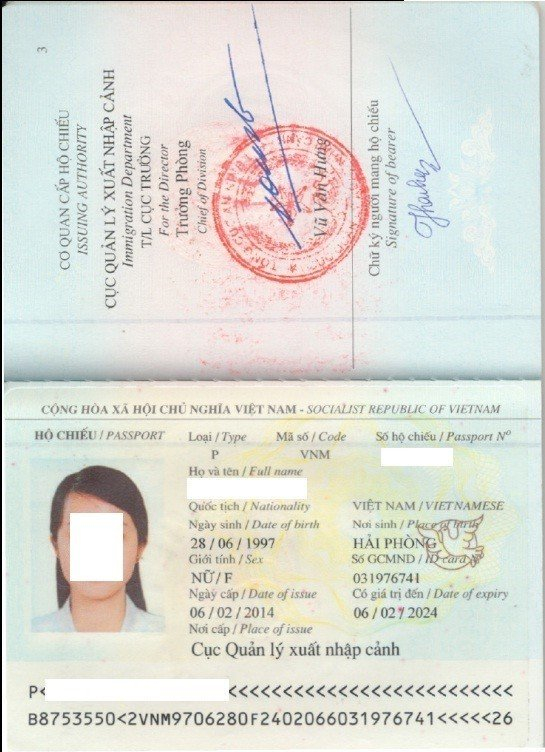 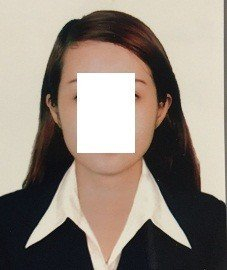 